1.Raksturojot transgēno peļu iegūšanu ar olšūnas mikroinjekcijas metodi, lūdzu, paskaidrojiet,kā iegūst izolētu apaugļotu olšūnu, kurā injicēt svešo DNS ?kādā DNS forma tiek izmantota transfekcijai ?kas ir vīrišķais pronukleuss ?kāpēc ieteicams ievadīt svešo DNS vīrišķajā pronukleusā ?ko dara ar transficēto olšūnu pirms tās reimplantācijas aizvietotājmātē ?kā notiek reimplantācija aizvietotājmātes dzemdē ?kā identificēt dzīvniekus, kas integrējuši genomā transgēno DNS ?vai transgēnais dzīvnieks ir ģenētiski homogēns (visas šūnas satur vienādu genoma struktūru) ?vai transgēnais dzīvnieks ir homozigots ?kā saglabāt izveidoto transgēnu nākamajās paudzēs?2. Raksturojiet transgēno augu īpašības, kuras veidotas pārtikas kvalitātes paaugstināšanai, miniet eksistējošus vai iespējamus piemērus !3. Izmantojot attēlā parādītās shēmas un informāciju no apskata D. Carroll, Zinc-finger nucleases as gene therapy agents, Gene Therapy 15, 1463–1468, 2008 (grozā), raksturojiet “zinka pirkstu nukleāzes” metodes izmantošanas principus genoma in vivo “rediģēšanai” !Vārds, UzvārdsVariantsVariants1Stud.apl.numurs DatumsDatums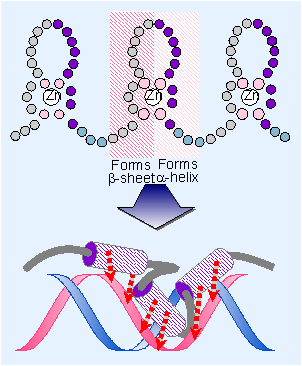 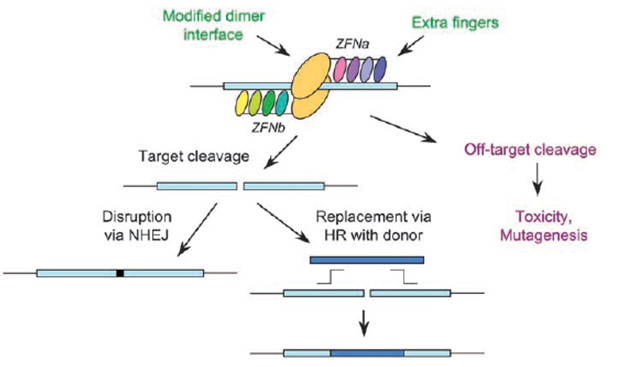 